УКРАЇНА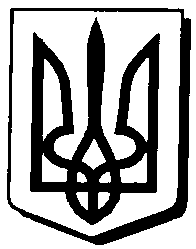 ПОКРОВСЬКА МІСЬКА РАДАДОНЕЦЬКОЇ ОБЛАСТІРОЗПОРЯДЖЕННЯМІСЬКОГО ГОЛОВИвід  _______________№ ________              м. ПокровськПро скликання позачергової вісімдесят сьомої  сесії міської ради 7 скликанняУ зв’язку з запобіганням поширенню коронавірусної хвороби, відповідно до Закону України «Про внесення змін до деяких законодавчих актів України, спрямованих на запобігання виникнення і поширення коронавірусної хвороби (COVID-19)» від 17.03.2020 №530-IX, керуючись п.8 ч.4 ст.42, п.111 розділу V, статей 59,73 «Прикінцеві та перехідні положення» Закону України «Про місцеве самоврядування в Україні», -Скликати позачергову вісімдесят сьому сесію Покровської міської ради VІІ скликання 23 жовтня 2020 року об 12.00 годині в режимі відео конференції (дистанційне засідання).Провести засідання постійної комісій міської ради  23 жовтня 2020 року в режимі відео конференції (дистанційне засідання).Винести на розгляд сесії питання:Про внесення змін до рішення міської ради від 20.12.2019 №7/72-1 «Про бюджет міста Покровськ на 2020 рік». Про внесення змін до рішення міської ради від 20.12.2019 №7/72-2 «Про  Програму економічного і соціального розвитку міста Покровська Донецької області на 2020 рік ».  В.п. міського голови  	  	      		 	 	               О.ТребушкінАРКУШпогодження до проекту розпорядженняПокровського міського головиПро скликання позачергової вісімдесят сьомої  сесії міської ради 7 скликанняПІДГОТОВЛЕНИЙ	 В.о.начальника  відділу з організаційної роботи					 	               О.СамсоненкоПОГОДЖЕНИЙ:Секретар міської ради  							 О.ТребушкінКеруючий справами виконкому ради 	 		   				  	       А.ЖукВ.о.начальника відділу юридичного забезпечення діяльності міської ради та її виконавчих органів			А.ІщенкоНачальник відділу з питань діловодства, контролю та роботи зі зверненнями громадян       	  		Г.Борисова	     	 